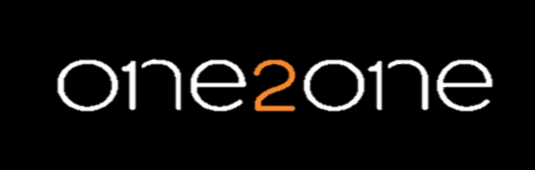 “One-2-One Bible Reading”Faith Community Bible ChurchSession I: “Problem, Prescription, and Process”Problem: We know we should, but we don’tOur Father is a personal God, and he wants to be in relationship with usA relationship involves spending time together and getting to know each other.God has given us the tools and gifts to establish and build that relationship:Scripture – the foundation and test of our faith (Josh 1:8, 2 Tim 3:16) Prayer – listening to and speaking to God (John 15:7, Phil 4:6-7)Fellowship –teaming up with fellow believers (Matt 18:20, Heb 10:24-25)Witness – telling and showing others the good news (Matt 4:19, Rom 1:16)But surveys indicate that most Christians don’t regularly read the Bible, pray, invest in fellow believers, or witness to non-Christians.Why?Prescription: “One-2-One” Bible ReadingMeeting regularly and intentionally with another person to pray, read the Bible, and discuss what you have read as you build a Christ-focused relationship with each other.Scripture and PrayerFellowship and WitnessA simple and flexible framework, not a detailed procedureWith whom?How do we begin?What do we do?How do we prepare?Process: A Simple and Flexible FrameworkFind a person with whom to meetPrayerfully consider your “Frangelism” network: Friends, Family, Associates, NeighborsThink of someone whom you already see or meet regularlyAsk a pastor or elder for a suggestionHow do I ask?Agree on a time, place, book, and durationA typical meeting:Prayer:That your hearts would be open to God’s WordThat God would help you understand what you are about to readScripture reading:Read the text aloudPerhaps more than onceDiscussQuestions specific to the text or type of text (we will provide some examples in Session II)General open-ended questions:“What does this passage tell us about God?”“What does this passage tell us about humankind?”“How does this passage call us to respond?”“How will we apply this to our lives this week?”“How can we help each other do these things?”“Who can each of us tell about what we’ve learned?”We (the pastors, elders, and congregation) will help!Reading plans with suggested questionsReading through the book of Mark as a congregation this FallHelp finding a person with whom to readHelp with difficult questions or dilemmasPRAYEREncouragementExhortationAccountability